Information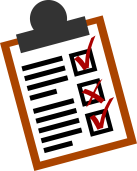 Überlege:Was ist das Netteste, das du über deine Mitschüler sagen kannst?Schreibe es sorgfältig auf.NameNameNameNameNameNameNameNameNameNameNameNameNameNameNameNameNameNameNameNameNameName:Kinderrechtsverletzungen zuordnenAutor:Johannes KüblerLizenz:Die Datei wurde unter der Lizenz „Creative Commons Namensnennung-Weitergabe unter gleichen Bedingungen“ in Version 3.0 (abgekürzt „CC-by-sa 3.0“) veröffentlicht.Den rechtsverbindlichen Lizenzvertrag finden Sie unter https://creativecommons.org/licenses/by-sa/3.0/legalcode 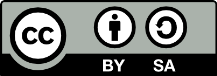 Quelle: eigene Arbeitinspiriert durch diese Geschichte: https://www.zeitzuleben.de/eine-wundervolle-liste/ Bildnachweise:To-Do List https://openclipart.org/detail/28096/todo-list , veröffentlicht unter Public Domain (siehe https://openclipart.org/share) 
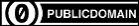 